Волк Юлия Юрьевнаучитель математики (учитель-практикант)МОУ СОШ № 70  г. Саратова,Саратов, 2015 годПлан-конспект урока математики В 5 классе по теме ТРЕУГОЛЬНИКУчитель  			Волк Юлия ЮрьевнаПредмет 			математика 	5  классАвторы учебника 	И.И.Зубарева. (математика 5 класс. Учеб. для уч-ся общеобразоват. учреждений / И.И.Зубарева, А.Г. Мордковича. – 9-е изд., стер. – М. : Мнемозина,2009)Тема урока		ТреугольникТип урока 			урок закрепления изученного материалаЦель урока  	развивать умение находить периметр треугольников, определять их вид, ввести правило треугольника.Задачи:  образовательные: 	закрепить навыки нахождения периметра треугольника, повторить виды треугольников, закрепить умение применять правило треугольника.развивающие: 	развивать познавательный интерес учащихсяОборудование	индивидуальные карточкиХод урокаОрганизационный момент-3минуты-Здравствуйте, ребята! Садитесь. Сегодня мы продолжаем изучать тему «Треугольник». И наша сегодняшняя цель будет закрепить знания по пройденной нами теме «Треугольник» В конце урока мы напишем самостоятельную работу. И так записываем число, классная работа.Для начала проверим домашнее задание.Базовый повтор- 6 минут- фронтальный опрос	- работа по карточкамСуществует ли треугольник со сторонами:1)8см,12см,7 см?//да. Находим по правилу треугольника2)3см,14см,10см?// да. 3)5см, 11см,9см?//да.4) 6 см, 6см, 11 см? // нет5) Углы треугольника составляют 40градусов, 80 градусов и 60 градусов, определите вид треугольника.//Остроугольный6)Если одна из сторон равностороннего треугольника равна 6 см, чему равны остальные стороны?//6 см, т к он равносторонний.III. Решение задач на повторение – 10 минут№ 565(в,г), 554.Контроль знаний-15-17 минут- А теперь записываем в тетрадях самостоятельная работа.- Для тех, кто выполнил задания из самостоятельной работы, выполняют задания из учебника: № 577 а- 1,3 варианты, б- 2, 4 варианты.Итого урока – 4 минуты.– Результативный урок: оценить работу учеников, работавших у доски и самостоятельную работу учащихся.– Домашнее задание: 559(б), 565(г),контрольное заданиет2 на странице 155.Вариант 11. Используя правило треугольника, определите, может ли существовать треугольник со сторонами:           а) 84 см, 63 см и 101 см б) 150 см, 2 м и 13 дм2. Измерьте угол и запишите величину.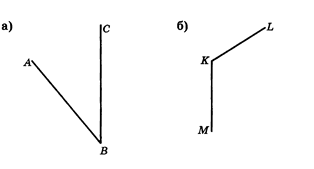 3.Вычислите:а) ;          б) 2 .Вариант 21. Используя  правило треугольника, определите, может ли существовать треугольник со сторонами:а) 103см 58 см,86 см б) 3 см,11дм и 1 м2. Измерьте угол и запишите величину.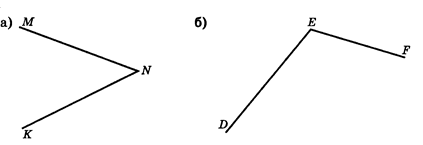 3.Вычислите:а) ;          б) .Вариант 31. Используя правило треугольника, определите, может ли существовать треугольник со сторонами:а) 84 см, 63 см и 101 см б) 150 см, 2 м и 13 дм2. Запишите выражение для периметра треугольника DEF, если EF = х см , DF на 14 см больше EF , а DE в 2 раза больше EF . Составьте уравнение и найдите стороны треугольника DEF , зная, что периметр его равен 90 см.3.Вычислите:а) ;          б) 2 .Вариант 41. Используя  правило треугольника, определите, может ли существовать треугольник со сторонами:а) 103см 58 см,86 см б) 3 см,11дм и 1 м2. Запишите выражение для периметра треугольника ABC, если AB = х см , BC на 12 см меньше AB , а AC в 2 раза больше BC . Составьте уравнение и найдите стороны треугольника DEF , зная , что периметр его равен 100 см . 3.Вычислите:а) ;          б) .